Согласие наставника на выполнение дополнительных обязанностейЯ, ____________________________________________________________________________, даю согласие на участие в программе наставничества, реализуемой в Козской средней школе, соглашаюсь с нижеследующими условиями и обязуюсь:  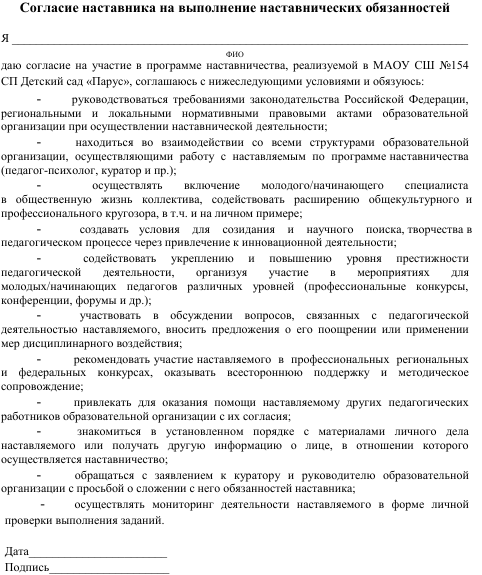 